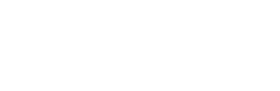 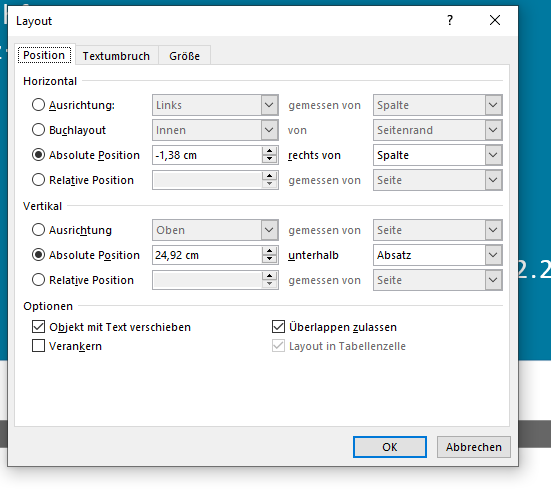 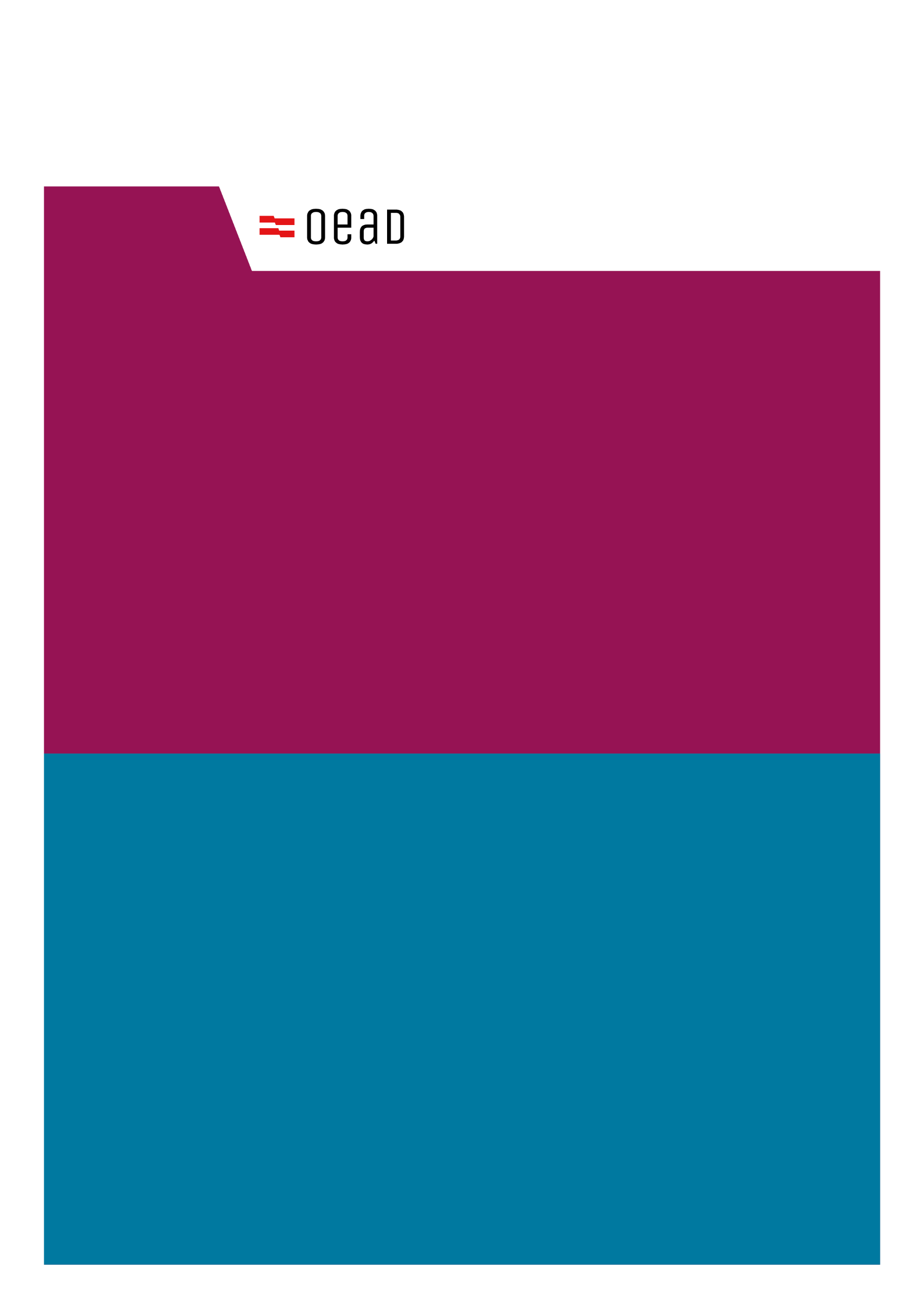 Kontaktdaten der SchuleName der Schule	 Schulleitung	Schulkennzahl	Straße	PLZ, Ort	Bundesland	 Telefon	E-Mail	Webseite	Wurde Ihre Schule in der Vergangenheit mit dem Gütesiegel ausgezeichnet? 2012	 2014	 2016	 2018	  2020	 NEINMit Ihrer Unterschrift erklären Sie, den Antrag sorgfältig ausgefüllt zu haben und mit den Vergabekriterien und den Teilnahmebedingungen (www.youngscience.at/guetesiegel) einverstanden zu sein. Die Entscheidung des Expertinnen- und Experten-Gremiums erkennen Sie hiermit an.Vermerk: Bitte beantworten Sie die Fragen so konkret wie möglich und strukturieren Sie die Antworten so, dass die Jury Ihren Ausführungen gut folgen kann. Alle Informationen müssen sich der Jury auch ohne weiterführender Links oder zusätzlichen Dokumenten erschließen. Diese können nur der weiteren Veranschaulichung dienen.Allgemeine BeschreibungBeschreiben Sie bitte kurz Ihre Schule und deren Schwerpunkte.Schultyp: Schulstufe: GrößeAnzahl der Schülerinnen & Schüler: Lehrkräfte: Klassen: Schulspezifische/inhaltliche Schwerpunkte:BewertungskriterienPartnereinrichtungenBitte listen Sie hier jene Forschungseinrichtungseinrichtungen auf, mit denen Ihre Schule im Rahmen von aktuellen oder abgeschlossenen Forschungsaktivitäten kooperiert/e und die sich auch in den unter Punkt 3.2.1 aufgelisteten Projekten wiederfinden.Regelmäßige Mitarbeit an ForschungsvorhabenBisherige Forschungsprojekte Bitte listen Sie hier Forschungsprojekte (aktuelle oder abgeschlossene), in die Ihre Schule in den letzten fünf Jahren eingebunden ist/war, und die dazugehörige projektleitende wissenschaftliche Einrichtung auf. Bei mehreren Forschungsprojekten klicken Sie bitte auf folgendes Symbol in der rechten Spalte unterhalb von „Forschungsprojekt A“ .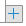 Welche Projekte sollen hier angeführt werden?Bitte geben Sie nur jene Projekte an, die von wissenschaftlichen Einrichtungen begutachtet und geleitet werden/wurden und deren Ziel es ist/war, neue Erkenntnisse zu einem aktuellen Forschungsthema zu gewinnen. Dies schließt explizit auch Citizen-Science-Projekte ein. Projekte, die gemeinsam mit Unternehmen abgewickelt werden, künstlerische Projekte, IMST-Schulprojekte oder auch jede andere Form von Kooperationen sind begrüßenswert, können aber hier nur berücksichtigt werden, wenn es sich dabei um wissenschaftliche Forschungsprojekte handelt. Im Rahmen der wissenschaftlichen Projekte müssen die Schulen aktiv mit den Forschungseinrichtungen zusammenarbeiten/zusammengearbeitet haben und die Schülerinnen und Schüler müssen aktiv und eigentätig in wissenschaftliche Forschung miteinbezogen werden/worden sein. Studien, an denen Schülerinnen und Schüler als Probandinnen/Probanden oder Forschungsobjekte (z.B. Ausfüllen von Fragebögen) beteiligt sind/waren, können nicht berücksichtigt werden.Schulische Abschlussarbeiten (VWAs und Diplomarbeiten) (keine Voraussetzung für die Auszeichnung)Bitte listen Sie hier jene schulischen Abschlussarbeiten der letzten fünf Jahre auf, die in Kooperation mit einer Forschungseinrichtung bzw. im Zuge eines Forschungsprojekts oder aus einem Vorschlag der Young-Science-Themenplattform entstanden sind.  Bei mehreren Abschlussarbeiten klicken Sie bitte auf folgendes Symbol rechts unten  .Auszeichnungen und Preise (keine Voraussetzung für die Auszeichnung)Welche Auszeichnungen, Preise und/oder Gütesiegel von Forschungseinrichtungen oder im Zusammenhang mit Forschungsprojekten hat Ihre Schule/haben Ihre Schülerinnen und Schüler in den letzten fünf Jahren erhalten? Bitte geben Sie jeweils in einem Satz den Forschungsbezug dazu?Preis/Auszeichnung/Gütesiegel inkl. ForschungsbezugEntwicklung von forschungsorientierten Schulschwerpunkten und Unterrichtsangeboten Wie haben sich die bisherigen Forschungskooperationen und die aktive Einbindung von Schülerinnen und Schülern in wissenschaftliche Projekte auf das Schulprofil ausgewirkt? 
Gibt es z.B. neue Wahl- oder Freifächer? Werden z.B. regelmäßig Projekttage, Science Days Projekt-/Forschungswochen veranstaltet und/oder Praktika an Jugendliche vermittelt?Unterstützung durch die SchulorganisationWird die Beteiligung Ihrer Schule an Forschungsaktivitäten durch organisatorische Maßnahmen gefördert? Wenn ja, wie? Gibt es beispielsweise Unterstützung bei der Durchführung von Forschungsprojekten? Werden Ressourcen der Schule für diesen Zweck zur Verfügung gestellt und/oder gebündelt (Stichwort: Ressourcenpooling)?Gibt/Gab es an Ihrer Schule Weiterbildungsaktivitäten für die Mitarbeit an Forschungskooperationen? Falls ja, welche (z.B. Seminar- und Tagungsteilnahmen) und wie viele Lehrkräfte nehmen/nahmen daran teil? Sind Lehrkräfte Ihrer Schule Mitglieder bei forschungsrelevanten Netzwerken? Wenn ja, bei welchen? Gibt es an Ihrer Schule eine Young-Science-Kontaktperson für die Zusammenarbeit mit Forschungseinrichtungen?Breite Verankerung der Forschungskooperationen innerhalb der SchuleVoraussetzung für die Verleihung des Gütesiegels ist die breite Beteiligung der Schule an Forschungsaktivitäten. Wie stellen Sie sicher, dass nicht nur einzelne Schülerinnen und Schüler, sondern eine größere Anzahl an Kindern und Jugendlichen an den Forschungsaktivitäten beteiligt ist?Werden die Forschungsaktivitäten bzw. -ergebnisse innerhalb und außerhalb der Schule kommuniziert? Wenn ja, wie? Gibt es z.B. Präsentationen im Rahmen von Schulveranstaltungen, Ausstellungen an der Schule, Informationen auf der Schulwebseite bzw. in der Schulzeitung, Berichte in (lokalen) Medien?Nachhaltigkeit durch langfristige KooperationsmodelleWird eine weiterführende kontinuierliche Zusammenarbeit mit wissenschaftlichen Partnereinrichtungen angestrebt? Wenn ja, wie? Gibt es z.B. offizielle Vereinbarungen zur langfristigen Zusammenarbeit? Wenn ja, legen Sie diese bitte dem Antrag bei.Geplante VorhabenBitte erläutern Sie hier kurz, an welchen wissenschaftlichen Forschungsprojekten und 
-kooperationen sich Ihre Schule in naher Zukunft beteiligen wird bzw. gerne beteiligen würde (z.B. Themenfelder, eventuell bereits konkrete Projektideen, Partner bei eingereichten Projekten für „Sparkling Science 2.0“, Mitforschen beim Citizen Science Award …). Bitte besprechen Sie dazu mit den betreffenden Forschungseinrichtungen, welche Informationen zu den geplanten Projekten genannt werden dürfen.Rückfragen und nähere InformationenMMag. Lydia Glaser | T +43 1 53408-434 | E youngscience@oead.atOeAD, Agentur für Bildung und Internationalisierung | Young Science
Universitätsstraße 5, 1010 Wien
www.youngscience.atOrt, Datum
Unterschrift / Stempel
Originalunterschrift der Schulleiterin/des Schulleiters